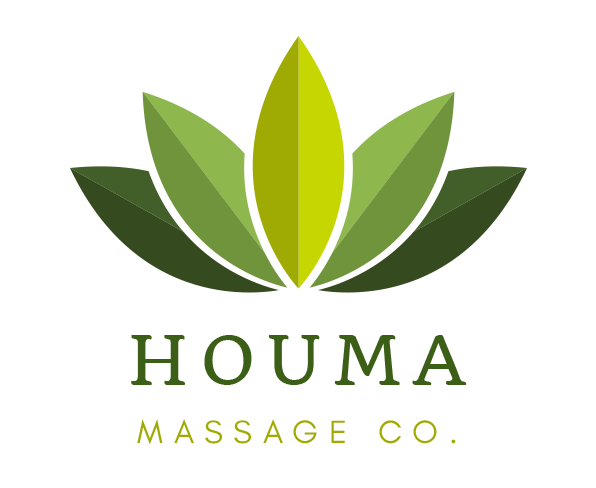 What the Cup?Massage Cupping therapy is an adaptation of an ancient technique that datesback as early as 1550 B.C. The cup is positioned over the area of the body to betreated and suction is created using a vacuum gun or bulb. The more traditionalmethod involves inserting a flame into a glass cup to create the vacuum. Thesuction level can range from light to heavy, and the movements performed bythe therapist can be stimulating or sedating. These cups are moved over theskin using gliding, shaking, popping and rotating techniques while gently pullingup on the cup, or may be parked for a short time to facilitate joint mobilizationor soft tissue release. This suction reaches deep into the soft tissue, attachmentsand organs to help improve circulation + lymph flow.What are the benefits of cupping?- Decreases and relieves pain andinflammation- Releases deep muscular issues- Releases and softens scar tissue- Lifts and stretches soft tissue- Increases range of movement- Opens chest and lungs- Improves circulation- Drains lymph fluid + clear drainagepathways- Sedates the nervous system- Opens energy flow of the body- Clears old residue out of the muscle andsoft tissueWhat is the discoloration that occurs after some treatments?The discoloration, called a cup kiss, indicates the release of intense stagnation(body fluids and toxins) in the area. This is not a bruise and will dissipateanywhere between a few hours and a few days.